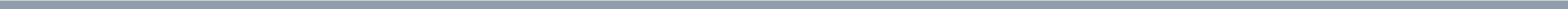 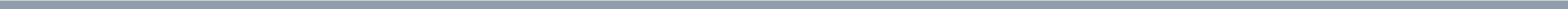 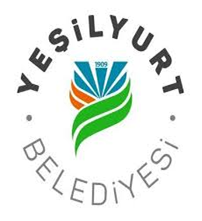 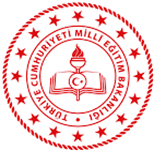 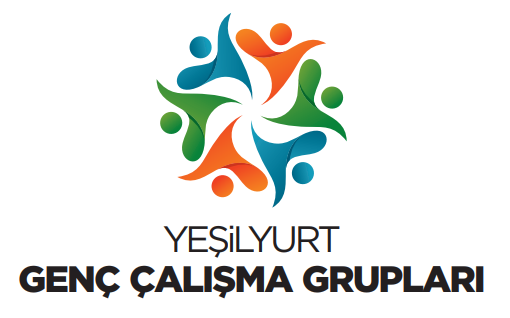 PROJE BAŞVURU FORMU2022Çalışma Grubunun Adı	: …………………………………….ÇALIŞMA GRUBUÇalışma Grubunun Temsilcisi	:                              Telefon                :                             Mail                     :Danışman Öğretmenin  Adı           :                              Telefon                :                              Mail                     :Okulun Adı                                     :Okul Müdürü                                 :                             Telefon                :                             Mail                     :Topluluk Temsilcisi                                                                          Danışman Öğretmen(Adı Soyadı / Tarih /imza)                                                                                                      (Adı Soyadı / Tarih /imza)Okul Müdürü                                                                           (Adı Soyadı / Tarih /imza)TOPLULUĞA İLİŞKİN BİLGİLER                                EK.3Topluluk ÜyeleriTopluluk ÜyeleriTopluluk ÜyeleriTopluluk ÜyeleriTopluluk ÜyeleriSıraNoAd SoyadOkuluMailTelefon1.2.3.4.5.6.7.8.9.10.2.PROJE BAŞVURU FORMU                                    EK.1ProjeAdı:Projenin adını 100 karakteri geçmeyecek şekilde yazınız.Proje Amacı, Hedefleri, Özeti ve Hedef Kitlesi :Projenizin genel, özel amacı, hedeflerini yazınız. Proje kapsamında gerçekleştireceğiniz faaliyetleri maddeler halinde yazıp, zaman planlaması yaparak kısa açıklamalar yapınız. Projenizin hedef kitlesi hakkında(kadınlar, gençler, çocuklar, yaşlılar, aileler vb.) hakkında bilgi veriniz. Proje çalışmalarınız ile ulaşmak istediğiniz hedef kitlenin sayısı hakkında bilgi veriniz. (En fazla bir sayfa)Faaliyetlerin Açıklaması (Faaliyetlere ilişkin satır sayısı arttırılabilir)Faaliyetin 1 :Faaliyet 2: Faaliyet 3:Proje SüresiProje SüresiProje SüresiProje SüresiSıraNoBaşlangıç TarihiBitiş SüresiSüresi(Ay)1. Proje Bütçesi – Ek 1 proje bütçe formunu doldurunuz.EK 2 - BÜTÇE TABLOSUGiderlerBirimMiktarBirim Maliyet (TL)Toplam Maliyet
(TL)(Ay-gün-kişi-adet)MiktarBirim Maliyet (TL)Toplam Maliyet
(TL)FAALİYETİN ADI1-Konaklama (Getirilecek konuklar için)0,002-Ulaşım0,003-Yemek0,004-Mal-malzeme alımı0,005-Hizmet alımları(Eğitim, Organizasyon, Sergi, Yarışma vb.)0,000,000,000,000,00 Toplam uygun proje maliyeti 0,001-Tabloda verilen bütçe başlıkları örnek niteliğindedir. Değiştirip farklı başlıklar yazabilirsiniz. Ayrıca yeni satır eklebilirsiniz.Proje kapsamında yapılacak her etkinlik için bütçe tablosunu çoğaltabilirsiniz.1-Tabloda verilen bütçe başlıkları örnek niteliğindedir. Değiştirip farklı başlıklar yazabilirsiniz. Ayrıca yeni satır eklebilirsiniz.Proje kapsamında yapılacak her etkinlik için bütçe tablosunu çoğaltabilirsiniz.1-Tabloda verilen bütçe başlıkları örnek niteliğindedir. Değiştirip farklı başlıklar yazabilirsiniz. Ayrıca yeni satır eklebilirsiniz.Proje kapsamında yapılacak her etkinlik için bütçe tablosunu çoğaltabilirsiniz.1-Tabloda verilen bütçe başlıkları örnek niteliğindedir. Değiştirip farklı başlıklar yazabilirsiniz. Ayrıca yeni satır eklebilirsiniz.Proje kapsamında yapılacak her etkinlik için bütçe tablosunu çoğaltabilirsiniz.1-Tabloda verilen bütçe başlıkları örnek niteliğindedir. Değiştirip farklı başlıklar yazabilirsiniz. Ayrıca yeni satır eklebilirsiniz.Proje kapsamında yapılacak her etkinlik için bütçe tablosunu çoğaltabilirsiniz.